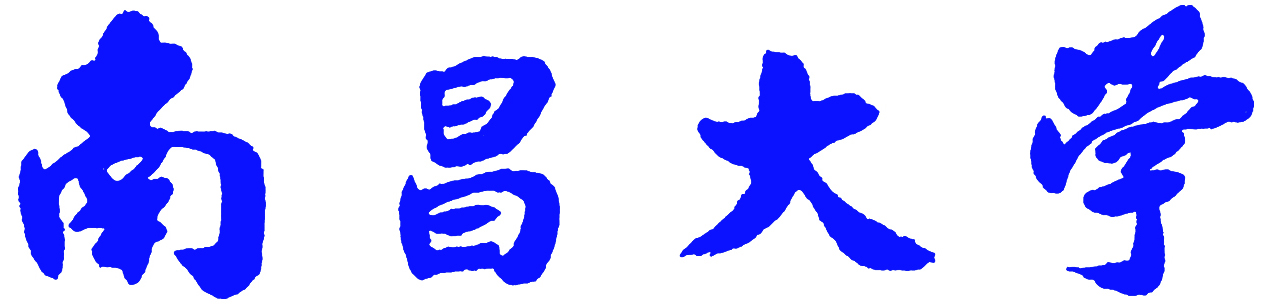 2017-2018学年秋季学期Ⅱ类通识课课程表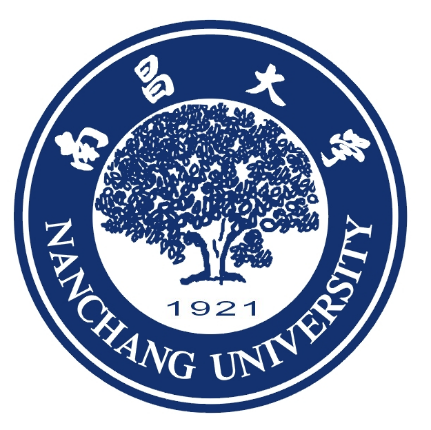 南昌大学教务处二○一七年九月2017-2018学年秋季学期Ⅱ类通识课课程表课程编码课程名称授课教师开课院系理论
(课内)
周次理论
(课外)
周次学分总学时数课程
性质上课
人数开课班级开课时间地点校区T5510Z0008聪慧的源泉－－数学导读(MOOC)朱传喜理学院1-16232通识课(Ⅱ类)151T5510Z00080011:40607节 (1-16)周
教111前湖校区T5610Z0001观赏鱼类简少卿生命科学学院1-16232通识课(Ⅱ类)119临班5031:40607节 (1-16)周
教113前湖校区T5520Z0004中国物理学史王文梁理学院1-16232通识课(Ⅱ类)69临班4761:40607节 (1-16)周
教114前湖校区T5610M0001大脑如何工作潘秉兴;许晓彬;刘智志;马朝林;徐洪生命科学学院1-16232通识课(Ⅱ类)117临班3671:40607节 (1-16)周
教115前湖校区T5520Z0014神奇的光现象及现代光学应用武煜宇理学院1-16232通识课(Ⅱ类)149临班4781:40607节 (1-16)周
教116前湖校区T7800Z0001园林观赏植物学黄学勇;罗火林生命科学学院1-16232通识课(Ⅱ类)120临班1751:40607节 (1-16)周
教117前湖校区T5310S0003中美关系顾兴斌法学院1-16232通识课(Ⅱ类)60临班5181:40607节 (1-16)周
教120前湖校区T5310S0004国际关系概论廖元新法学院1-16232通识课(Ⅱ类)60临班5191:40607节 (1-16)周
教122前湖校区T6220S0002心理学与生活罗青体育与教育学院1-16232通识课(Ⅱ类)50临班2831:40607节 (1-16)周
教123前湖校区T5520Z0006生活中的物理陈国云理学院1-16232通识课(Ⅱ类)51临班91:40607节 (1-16)周
教124前湖校区T5030T0002中西文化比较赖志凌人文学院1-16232通识课(Ⅱ类)180临班3701:40607节 (1-16)周
教125前湖校区T3000S0001女性修养与家政吴小吟其他1-16232通识课(Ⅱ类)149临班1221:40607节 (1-16)周
教126前湖校区T7120S0023中国社会问题芦苇公共管理学院1-16232通识课(Ⅱ类)200临班5411:40607节 (1-16)周
教130前湖校区T5540S0005关系礼仪袁卓玉管理学院1-16232通识课(Ⅱ类)200临班5701:40607节 (1-16)周
教132前湖校区T7110S0009公务员制度与依法行政章丹丹公共管理学院1-16232通识课(Ⅱ类)151临班7411:40607节 (1-16)周
教135前湖校区T7120S0005性别社会学陈川公共管理学院1-16232通识课(Ⅱ类)150临班2341:40607节 (1-16)周
教212前湖校区T5630M0009科学饮酒与酒文化潘军辉食品学院1-16232通识课(Ⅱ类)120临班4931:40607节 (1-16)周
教213前湖校区T7110S0004公共政策崔俊杰公共管理学院1-16232通识课(Ⅱ类)150临班5361:40607节 (1-16)周
教214前湖校区T5030T0014图说中国历史刘杰人文学院1-16232通识课(Ⅱ类)120临班3711:40607节 (1-16)周
教215前湖校区T5040H0016电视节目赏析余玉新闻与传播学院1-16232通识课(Ⅱ类)151临班3881:40607节 (1-16)周
教216前湖校区T5030T0012台湾史肖文华人文学院1-16232通识课(Ⅱ类)120临班3771:40607节 (1-16)周
教217前湖校区T5310S0001刑法学概要黄悦法学院1-16232通识课(Ⅱ类)149临班5201:40607节 (1-16)周
教218前湖校区T6220S0005数字化学习技术何晓萍体育与教育学院1-16232通识课(Ⅱ类)50临班121:40607节 (1-16)周
教220前湖校区T7800Z0003人体的奥秘吴娣;盛军庆生命科学学院1-16232通识课(Ⅱ类)80临班71:40607节 (1-16)周
教222前湖校区T5700Z0004环境友好材料与可持续发展欧阳志强材料科学与工程学院1-16232通识课(Ⅱ类)99临班5771:40607节 (1-16)周
教223前湖校区T5120H0003基础日语朱玉梅外国语学院1-16232通识课(Ⅱ类)35临班701:40607节 (1-16)周
教224前湖校区T5010H0010中国文化概论何丹人文学院1-16232通识课(Ⅱ类)150临班3941:40607节 (1-16)周
教226前湖校区T5630M0010烹调学冯荣华食品学院1-16232通识课(Ⅱ类)150临班4861:40607节 (1-16)周
教227前湖校区T5120H0004基础法语罗冬香外国语学院1-16232通识课(Ⅱ类)30临班6801:40607节 (1-16)周
教228前湖校区T5130H0005英美诗歌赏析黄洪玲外国语学院1-16232通识课(Ⅱ类)50临班4291:40607节 (1-16)周
教229前湖校区T7610Z0001日常安全用药与急救张立化学学院1-16232通识课(Ⅱ类)80临班591:40607节 (1-16)周
教230前湖校区T5020T0004美国宪政史杨馗人文学院1-16232通识课(Ⅱ类)120临班1281:40607节 (1-16)周
教231前湖校区T5530Z0010食品与化学曹树稳;余燕影化学学院1-16232通识课(Ⅱ类)99临班4731:40607节 (1-16)周
教232前湖校区T5050S0005孙子兵法张宜斌人文学院1-16232通识课(Ⅱ类)120临班4081:40607节 (1-16)周
教233前湖校区T5030T0002中西文化比较韩东人文学院1-16232通识课(Ⅱ类)40临班7541:40607节 (1-16)周
教234前湖校区T7200S0003当代世界经济与政治张文革;张逸云马克思主义学院1-16232通识课(Ⅱ类)100临班22961:40607节 (1-16)周
教237前湖校区T6110Z0005智能建筑彭杰信息工程学院1-16232通识课(Ⅱ类)117临班6101:40607节 (1-16)周
教239前湖校区T7110S0010逻辑推理与侦探案例张蓉公共管理学院1-16232通识课(Ⅱ类)150临班7401:40607节 (1-16)周
教240前湖校区T5630M0004食品安全与健康朱雪梅食品学院1-16232通识课(Ⅱ类)120临班4951:40607节 (1-16)周
教241前湖校区T7900M0003肠道菌群与人体健康余强;申明月食品学院1-16232通识课(Ⅱ类)147临班2151:40607节 (1-16)周
教242前湖校区T5010H0001汉字与汉文化刘静人文学院1-16232通识课(Ⅱ类)120临班6441:40607节 (1-16)周
教243前湖校区T5510Z0008聪慧的源泉－－数学导读(MOOC)尹建东理学院1-16232通识课(Ⅱ类)149T5510Z00080041:40607节 (1-16)周
教244前湖校区T5130H0014英语口译技巧官志红外国语学院1-16232通识课(Ⅱ类)150临班4261:40607节 (1-16)周
教301前湖校区T5820Z0003环境与健康杨明生资源环境与化工学院1-16232通识课(Ⅱ类)151临班5871:40607节 (1-16)周
教312前湖校区T5520Z0014神奇的光现象及现代光学应用刘文兴理学院1-16232通识课(Ⅱ类)120临班7091:40607节 (1-16)周
教313前湖校区T5820Z0006日用化学品与健康章亚芳资源环境与化工学院1-16232通识课(Ⅱ类)149临班5881:40607节 (1-16)周
教314前湖校区T5130T0013佛教文化概论梁红外国语学院1-16232通识课(Ⅱ类)101临班7211:40607节 (1-16)周
教315前湖校区T5700S0001国际象棋知识李样生材料科学与工程学院1-16232通识课(Ⅱ类)149临班5711:40607节 (1-16)周
教316前湖校区T6300M0009宠物鉴赏与驯养谢彦海医学部1-16232通识课(Ⅱ类)120临班3541:40607节 (1-16)周
教317前湖校区T5820Z0008水资源利用与保护胡春华资源环境与化工学院1-16232通识课(Ⅱ类)150临班2641:40607节 (1-16)周
教318前湖校区T7200S0003当代世界经济与政治胡传明;张文革马克思主义学院1-16232通识课(Ⅱ类)100临班22941:40607节 (1-16)周
教322前湖校区T7900M0004食品营养与健康--争论与新认识阮征;张兵;李静食品学院1-16232通识课(Ⅱ类)60临班7301:40607节 (1-16)周
教323前湖校区T0012S0001大学生KAB创业基础陈骞其他1-16232通识课(Ⅱ类)99临班22921:40607节 (1-16)周
教324前湖校区T5030S0001逻辑与批判性思维刘剑凌人文学院1-16232通识课(Ⅱ类)150临班451:40607节 (1-16)周
教327前湖校区T5630Z0009食品营养学肖小年;易醒食品学院1-16232通识课(Ⅱ类)151临班5021:40607节 (1-16)周
教328前湖校区T2000S0001文献检索与利用胡德华其他1-16232通识课(Ⅱ类)120临班7361:40607节 (1-16)周
教329前湖校区T0012S0001大学生KAB创业基础吕晨其他1-16232通识课(Ⅱ类)98临班22931:40607节 (1-16)周
教330前湖校区T5640M0001现代生物学导论夏斌;葛刚;余潮;蔡奇英;廖鹏飞生命科学学院1-16232通识课(Ⅱ类)118临班4941:40607节 (1-16)周
教331前湖校区T5210H0012竹笛演奏与赏析熊志音艺术与设计学院1-16232通识课(Ⅱ类)160临班5091:40607节 (1-16)周
教333前湖校区T7540S0001普通话语音基础李淑婷新闻与传播学院1-16232通识课(Ⅱ类)35临班6421:40607节 (1-16)周
教338前湖校区T5060H0015老子与道德经王小虎人文学院1-16232通识课(Ⅱ类)120临班7531:40607节 (1-16)周
教339前湖校区T5030T0015伦理学与生活费尚军人文学院1-16232通识课(Ⅱ类)149临班2651:40607节 (1-16)周
教340前湖校区T7900M0001舌尖上的营养与健康李静;范亚苇;李红艳食品学院1-16232通识课(Ⅱ类)150临班2011:40607节 (1-16)周
教342前湖校区T5630M0006微生物世界付金衡;李海星食品学院1-16232通识课(Ⅱ类)147临班4901:40607节 (1-16)周
教344前湖校区T5700Z0016化学与社会刘桂华材料科学与工程学院1-16232通识课(Ⅱ类)51临班3171:40607节 (1-16)周
教410前湖校区T5700Z00143D打印快速成型黄笔武材料科学与工程学院1-16232通识课(Ⅱ类)150临班2421:40607节 (1-16)周
教412前湖校区T5700Z0012美容化妆品谌伟庆材料科学与工程学院1-16232通识课(Ⅱ类)150临班6491:40607节 (1-16)周
教413前湖校区T5630M0011科学养生李昌食品学院1-16232通识课(Ⅱ类)149临班4911:40607节 (1-16)周
教414前湖校区T5030H0003马克思经典著作的智慧启迪刘友红人文学院1-16232通识课(Ⅱ类)150临班3951:40607节 (1-16)周
教434前湖校区T5050S0003世说新语于浩人文学院1-16232通识课(Ⅱ类)120临班4061:40607节 (1-16)周
教438前湖校区T5820Z0005环境保护概论陈春丽资源环境与化工学院1-16232通识课(Ⅱ类)104临班5841:40607节 (1-16)周
教512前湖校区T5030T0013美国历史专题研究杨捷人文学院1-16232通识课(Ⅱ类)149临班3801:40607节 (1-16)周
教513前湖校区T5630M0012功能性食品与健康李欣;佟平;周兴涛食品学院1-16232通识课(Ⅱ类)147临班1681:40607节 (1-16)周
教514前湖校区T5110H0001翻译理论与实践刘绍斌外国语学院1-16232通识课(Ⅱ类)50临班4331:40607节 (1-16)周
教520前湖校区T5520Z0002半导体的魅力赖珍荃理学院1-16232通识课(Ⅱ类)53临班4741:40607节 (1-16)周理生楼B101前湖校区T5510T0001数学史幸冬梅理学院1-16232通识课(Ⅱ类)60临班7071:40607节 (1-16)周理生楼B402前湖校区T2015S0001团体心理咨询的理论与实践刘润香心理健康教育中心1-16232通识课(Ⅱ类)30临班23191:40607节 (1-16)周四栋006前湖校区T2015S0001团体心理咨询的理论与实践高美才心理健康教育中心1-16232通识课(Ⅱ类)30临班68661:40607节 (1-16)周四栋007前湖校区T8000Z0003HTML5和RIA网站设计刘伯成软件学院1-16232通识课(Ⅱ类)71临班23141:40607节 (1-16)周图书馆302(信息安全实训室)前湖校区T2000S0001文献检索与利用欧阳皓其他232通识课(Ⅱ类)49临班23151:40607节 (1-16)周图书馆303(厦门万策实训室)前湖校区T5210H0014葫芦丝演奏基础刘含柱艺术与设计学院1-16232通识课(Ⅱ类)150临班4541:40607节 (1-16)周外经101前湖校区T5210H0017中外弦乐作品赏析李建华艺术与设计学院1-16232通识课(Ⅱ类)151临班4501:40607节 (1-16)周外经104前湖校区T5120H0003基础日语罗莲萍外国语学院1-16232通识课(Ⅱ类)30临班7281:40607节 (1-16)周外经202前湖校区T5210H0010西方音乐史于晗艺术与设计学院1-16232通识课(Ⅱ类)150临班5101:40607节 (1-16)周外经203前湖校区T5120H0003基础日语叶尔苓外国语学院1-16232通识课(Ⅱ类)31临班7251:40607节 (1-16)周外经213前湖校区T5510T0001数学史蔡用;张德平理学院1-16232通识课(Ⅱ类)150临班5571:40607节 (1-16)周医学院2号楼202前湖校区T5700Z0013高分子世界黄笔武材料科学与工程学院1-16232通识课(Ⅱ类)148临班3041:4080910节 (1-16)周
教214前湖校区T5450S0002中国吉祥文化概论曾群洲经济管理学院1-16232通识课(Ⅱ类)150临班5541:40809节 (1-16)周
教111前湖校区T7800M0001园艺学概论罗火林;黄学勇生命科学学院1-16232通识课(Ⅱ类)120临班2161:40809节 (1-16)周
教113前湖校区T5630M0010烹调学冯荣华食品学院1-16232通识课(Ⅱ类)151临班7191:40809节 (1-16)周
教114前湖校区T7110H0010逻辑推理与侦探案例张蓉公共管理学院1-16232通识课(Ⅱ类)149临班6551:40809节 (1-16)周
教116前湖校区T5630M0009科学饮酒与酒文化潘军辉食品学院1-16232通识课(Ⅱ类)120临班7171:40809节 (1-16)周
教117前湖校区T5060H0015老子与道德经肖水明人文学院1-16232通识课(Ⅱ类)150临班3991:40809节 (1-16)周
教118前湖校区T7900M0004食品营养与健康--争论与新认识张兵;李静;阮征食品学院1-16232通识课(Ⅱ类)60临班2021:40809节 (1-16)周
教120前湖校区T5130T0006英语翻译技巧欧阳友珍外国语学院1-16232通识课(Ⅱ类)50临班4121:40809节 (1-16)周
教122前湖校区T5520Z0006生活中的物理陈国云理学院1-16232通识课(Ⅱ类)50临班7111:40809节 (1-16)周
教123前湖校区T5520Z0015普通天文学 文小庆理学院1-16232通识课(Ⅱ类)160临班7031:40809节 (1-16)周
教125前湖校区T5520Z0004中国物理学史王文梁理学院1-16232通识课(Ⅱ类)150临班7041:40809节 (1-16)周
教126前湖校区T5010H0010中国文化概论何丹人文学院1-16232通识课(Ⅱ类)150临班6961:40809节 (1-16)周
教132前湖校区T5210H0014葫芦丝演奏基础刘含柱艺术与设计学院1-16232通识课(Ⅱ类)150临班7131:40809节 (1-16)周
教135前湖校区T5510Z0008聪慧的源泉－－数学导读(MOOC)吴照奇理学院1-16232通识课(Ⅱ类)147T5510Z00080021:40809节 (1-16)周
教201前湖校区T7110S0009公务员制度与依法行政章丹丹公共管理学院1-16232通识课(Ⅱ类)149临班2801:40809节 (1-16)周
教212前湖校区T5700Z0004环境友好材料与可持续发展欧阳志强材料科学与工程学院1-16232通识课(Ⅱ类)100临班7311:40809节 (1-16)周
教215前湖校区T7900Z0001葡萄酒酿造及品尝学李燕食品学院1-16232通识课(Ⅱ类)149临班1811:40809节 (1-16)周
教216前湖校区T5610Z0001观赏鱼类简少卿生命科学学院1-16232通识课(Ⅱ类)120临班7421:40809节 (1-16)周
教217前湖校区T5630Z0010保健食品学肖小年;易醒;范青生食品学院1-16232通识课(Ⅱ类)150临班5011:40809节 (1-16)周
教218前湖校区T5120H0003基础日语朱玉梅外国语学院1-16232通识课(Ⅱ类)35临班7181:40809节 (1-16)周
教220前湖校区T5130H0005英美诗歌赏析黄洪玲外国语学院1-16232通识课(Ⅱ类)50临班7201:40809节 (1-16)周
教222前湖校区T7610Z0001日常安全用药与急救张立;邱建丁化学学院1-16232通识课(Ⅱ类)80临班7341:40809节 (1-16)周
教223前湖校区T5030T0002中西文化比较韩东人文学院1-16232通识课(Ⅱ类)40临班7551:40809节 (1-16)周
教224前湖校区T5310S0001刑法学概要黄悦法学院1-16232通识课(Ⅱ类)150临班7321:40809节 (1-16)周
教227前湖校区T7200S0003当代世界经济与政治张文革;张逸云马克思主义学院1-16232通识课(Ⅱ类)100临班22951:40809节 (1-16)周
教228前湖校区T6230S0015中日战争史张大海体育与教育学院1-16232通识课(Ⅱ类)20临班6291:40809节 (1-16)周
教230前湖校区T5030T0014图说中国历史刘杰人文学院1-16232通识课(Ⅱ类)119临班7511:40809节 (1-16)周
教231前湖校区T5530Z0010食品与化学余燕影;曹树稳化学学院1-16232通识课(Ⅱ类)100临班7351:40809节 (1-16)周
教232前湖校区T6110Z0005智能建筑彭杰信息工程学院1-16232通识课(Ⅱ类)120临班7331:40809节 (1-16)周
教233前湖校区T5630M0002食品卫生与健康郭亮食品学院1-16232通识课(Ⅱ类)150临班4881:40809节 (1-16)周
教238前湖校区T5450S0003商务礼仪陈友华经济管理学院1-16232通识课(Ⅱ类)120临班5561:40809节 (1-16)周
教239前湖校区T7120S0005性别社会学陈川公共管理学院1-16232通识课(Ⅱ类)150临班7381:40809节 (1-16)周
教240前湖校区T5020T0004美国宪政史杨馗人文学院1-16232通识课(Ⅱ类)120临班7521:40809节 (1-16)周
教241前湖校区T7110S0004公共政策崔俊杰公共管理学院1-16232通识课(Ⅱ类)150临班7391:40809节 (1-16)周
教242前湖校区T5010H0001汉字与汉文化刘静人文学院1-16232通识课(Ⅱ类)120临班7561:40809节 (1-16)周
教243前湖校区T5620Z0004人体营养学黄丹菲生命科学学院1-16232通识课(Ⅱ类)150临班5061:40809节 (1-16)周
教312前湖校区T5630Z0007日常化学品与生活刘蓉食品学院1-16232通识课(Ⅱ类)149临班4991:40809节 (1-16)周
教314前湖校区T5510Z0008聪慧的源泉－－数学导读(MOOC)朱传喜理学院1-16232通识课(Ⅱ类)149T5510Z00080031:40809节 (1-16)周
教318前湖校区T5210H0015影视音乐欣赏揭敏艺术与设计学院1-16232通识课(Ⅱ类)113临班4521:40809节 (1-16)周
教322前湖校区T5030S0001逻辑与批判性思维刘剑凌人文学院1-16232通识课(Ⅱ类)150临班7491:40809节 (1-16)周
教327前湖校区T2000S0001文献检索与利用胡德华其他1-16232通识课(Ⅱ类)120临班7371:40809节 (1-16)周
教329前湖校区T5630M0012功能性食品与健康佟平;周兴涛;李欣食品学院1-16232通识课(Ⅱ类)149临班7221:40809节 (1-16)周
教340前湖校区T7900M0001舌尖上的营养与健康李静;范亚苇;李红艳食品学院1-16232通识课(Ⅱ类)152临班7271:40809节 (1-16)周
教410前湖校区T5210H0012竹笛演奏与赏析熊志音艺术与设计学院1-16232通识课(Ⅱ类)160临班7161:40809节 (1-16)周
教434前湖校区T1010S0001大学生就业与创业指导潘丽芳招生与就业工作处1-16232通识课(Ⅱ类)49临班3651:30607节 (1-16)周
教120前湖校区T6040Z0002超级工程结构中的力学黄梦溪建筑工程学院1-16232通识课(Ⅱ类)45临班3111:40607节 (1-16)周建工楼A221前湖校区T6020H0002京剧艺术与欣赏徐镇凯建筑工程学院1-16232通识课(Ⅱ类)120临班6011:40607节 (1-16)周建工楼A222前湖校区T6030Z0004宝玉石鉴赏范文彦建筑工程学院1-16232通识课(Ⅱ类)119临班351:40607节 (1-16)周建工楼A224前湖校区T8000Z0003HTML5和RIA网站设计刘伯成软件学院1-16232通识课(Ⅱ类)70临班23141:40809节 (1-16)周图书馆302(信息安全实训室)前湖校区T2000S0001文献检索与利用欧阳皓其他232通识课(Ⅱ类)50临班23151:40809节 (1-16)周图书馆303(厦门万策实训室)前湖校区T5210H0021西方流行音乐简史谌果艺术与设计学院1-16232通识课(Ⅱ类)150临班4411:40809节 (1-16)周外经102前湖校区T5120H0003基础日语张璋外国语学院1-16232通识课(Ⅱ类)30临班7291:40809节 (1-16)周外经205前湖校区T5510T0001数学史蔡用理学院1-16232通识课(Ⅱ类)150临班7011:40809节 (1-16)周医学院2号楼202前湖校区T5510Z0006数学文化蔡用理学院1-16232通识课(Ⅱ类)100临班4821:41112节 (1-16)周医学院2号楼202前湖校区T5010H0001汉字与汉文化刘静人文学院1-16232通识课(Ⅱ类)96临班7571:50607节 (1-16)周
教339前湖校区T81B0M0002现场生命急救知识与技能(MOOC)网络学习医学部1-16232通识课(Ⅱ类)1254T81B0M00020021:6030405节 (1-16)周虚拟教室01前湖校区T5520Z0007动画动力学与运动学辛勇理学院1-8232通识课(Ⅱ类)144临班2461:606070809节 (1-8)周基础实验大楼A605前湖校区T5520Z0007动画动力学与运动学何弦理学院1-8232通识课(Ⅱ类)67临班7121:606070809节 (1-8)周基础实验大楼A606前湖校区T7540H0001光影光阴(MOOC)网络学习新闻与传播学院1-16232通识课(Ⅱ类)90T7540H00010011:60607节 (1-16)周虚拟教室01前湖校区T5700S0003材料与社会(MOOC)网络学习材料科学与工程学院1-16232通识课(Ⅱ类)467T5700S00030011:6080910节 (1-16)周虚拟教室01前湖校区T1003S0001演讲与口才(MOOC)网络学习教务处1-16114通识课(Ⅱ类)89T1003S00010011:6111213节 (1-16)周虚拟教室01前湖校区T6030Z0001旅游地质学陈德福建筑工程学院1-16232通识课(Ⅱ类)50临班6031:70102节 (1-16)周建工楼A221前湖校区T81N0M0002口腔探密(MOOC)网络学习医学部1-16232通识课(Ⅱ类)422T81N0M00020011:70102节 (1-16)周虚拟教室01前湖校区T6030Z0001旅游地质学陈德福建筑工程学院1-16232通识课(Ⅱ类)50临班7441:70304节 (1-16)周建工楼A416前湖校区T5210T0005艺术的星空(MOOC)网络学习艺术与设计学院1-16232通识课(Ⅱ类)199T5210T00050011:70304节 (1-16)周虚拟教室01前湖校区T6020Z0001灾害地质学范文彦建筑工程学院1-16232通识课(Ⅱ类)118临班391:70607节 (1-16)周建工楼A222前湖校区T5010H0019现代汉语言语交际(MOOC)网络学习人文学院1-16228通识课(Ⅱ类)60T5010H00190011:70607节 (1-16)周虚拟教室01前湖校区T1003S0002解码国家安全(MOOC)网络学习教务处1-16232通识课(Ⅱ类)90T1003S00020011:70607节 (1-16)周虚拟教室01前湖校区T5010H0021女生穿搭技巧(MOOC)网络学习人文学院1-16232通识课(Ⅱ类)90T5010H00210011:7080910节 (1-16)周虚拟教室01前湖校区T5440S0002管理百年(MOOC)网络学习经济管理学院1-16228通识课(Ⅱ类)91T5440S00020011:7111213节 (1-16)周虚拟教室01前湖校区T6220S0002心理学与生活魏汉添体育与教育学院1-16232通识课(Ⅱ类)108临班23181:40607节 (1-16)周软件楼105青山湖校区T5630M0008食品毒理与人体健康万茵食品学院1-16232通识课(Ⅱ类)109临班23171:40607节 (1-16)周软件楼110青山湖校区T5210H0015影视音乐欣赏揭敏艺术与设计学院1-16232通识课(Ⅱ类)162临班68691:40607节 (1-16)周软件楼303青山湖校区T6220S0002心理学与生活魏汉添体育与教育学院1-16232通识课(Ⅱ类)109临班23181:40809节 (1-16)周软件楼105青山湖校区T5630M0008食品毒理与人体健康万茵食品学院1-16232通识课(Ⅱ类)109临班23171:40809节 (1-16)周软件楼110青山湖校区T5230H0003动画电影赏析揭敏艺术与设计学院1-16232通识课(Ⅱ类)62临班68681:70102节 (1-16)周软件楼303青山湖校区T5230H0003动画电影赏析揭敏艺术与设计学院1-16232通识课(Ⅱ类)86临班5141:70304节 (1-16)周软件楼303青山湖校区